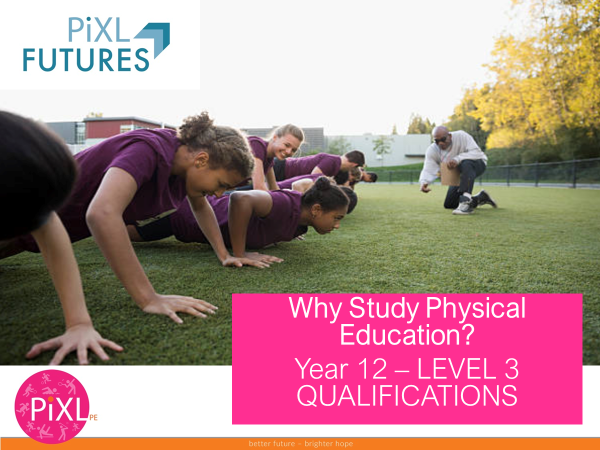 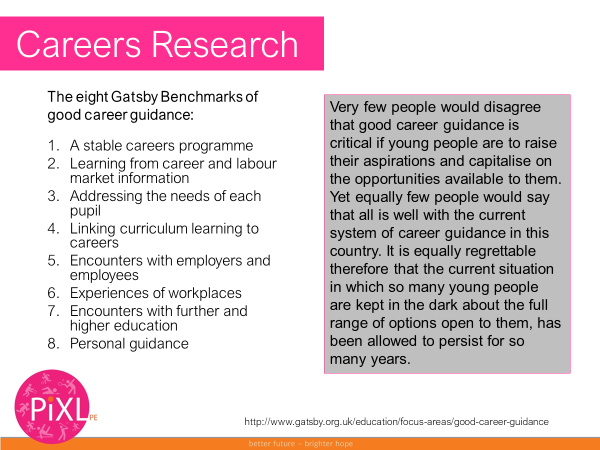 http://www.gatsby.org.uk/education/focus-areas/good-career-guidance 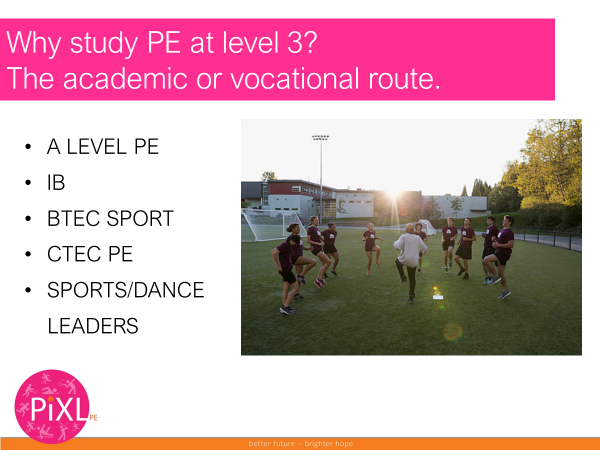 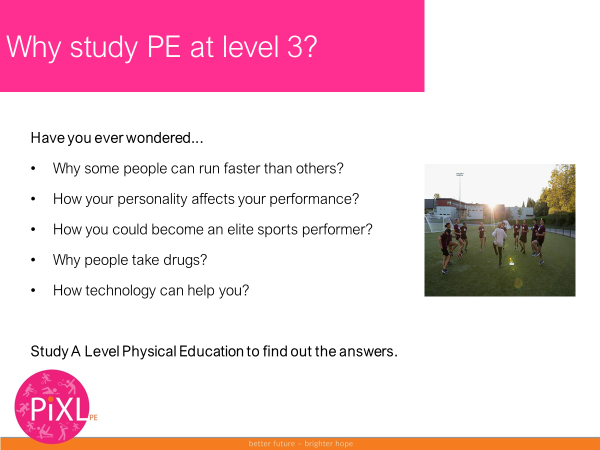 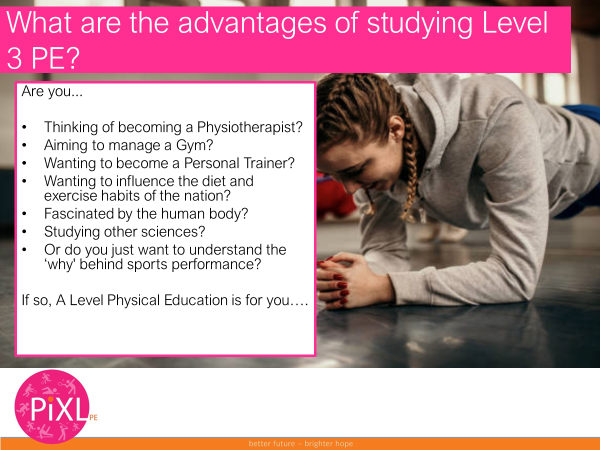 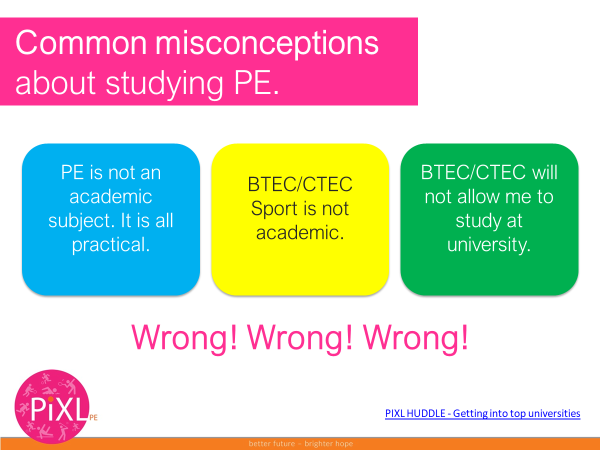 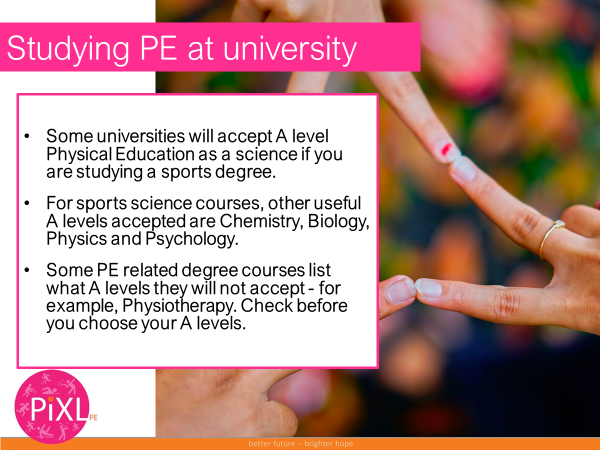 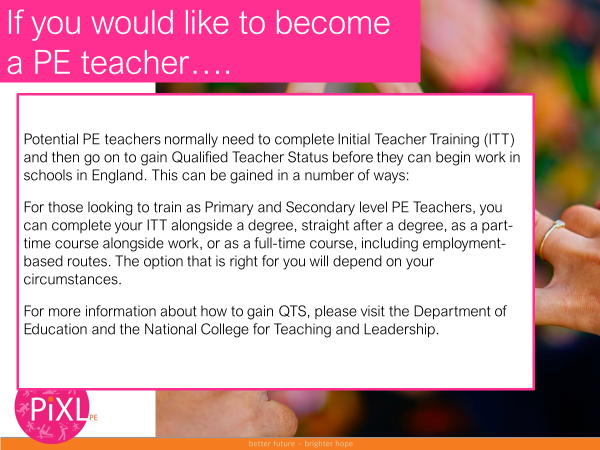 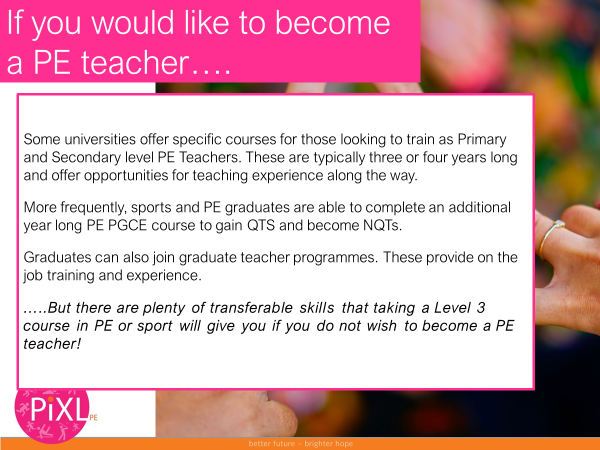 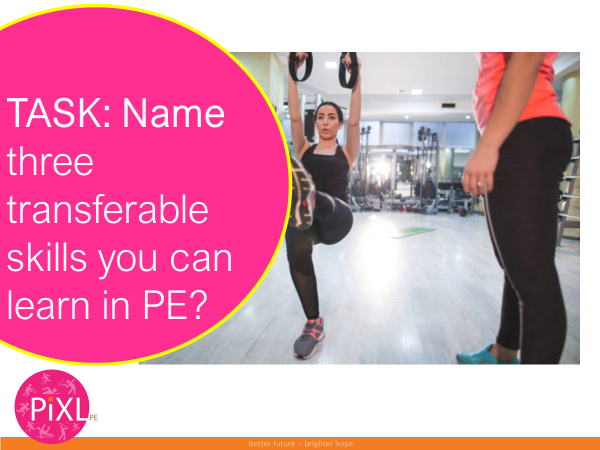 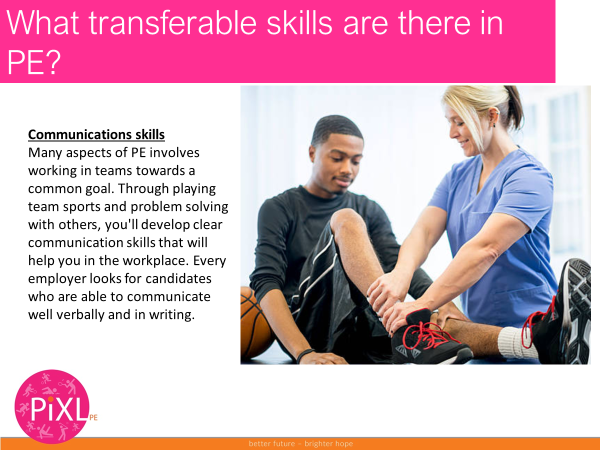 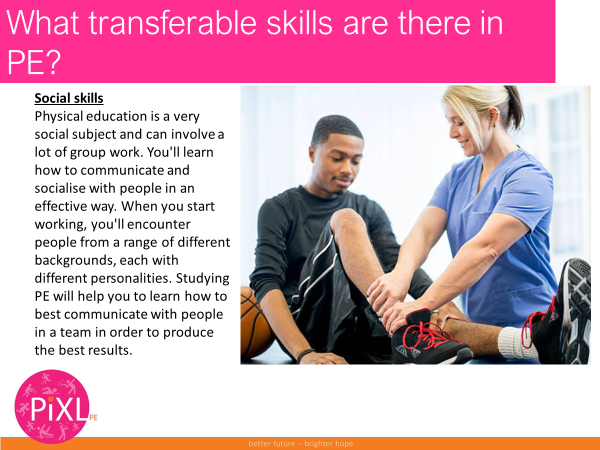 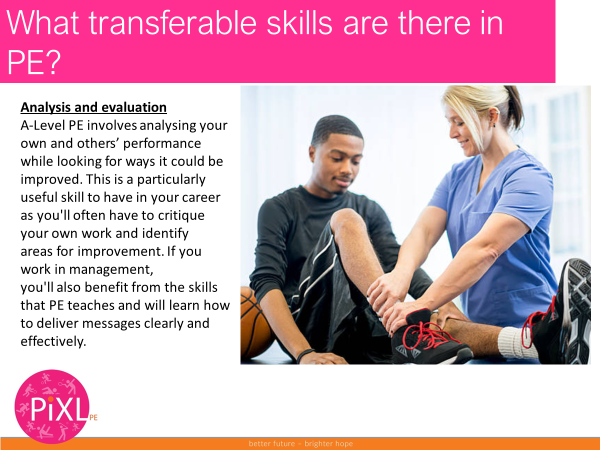 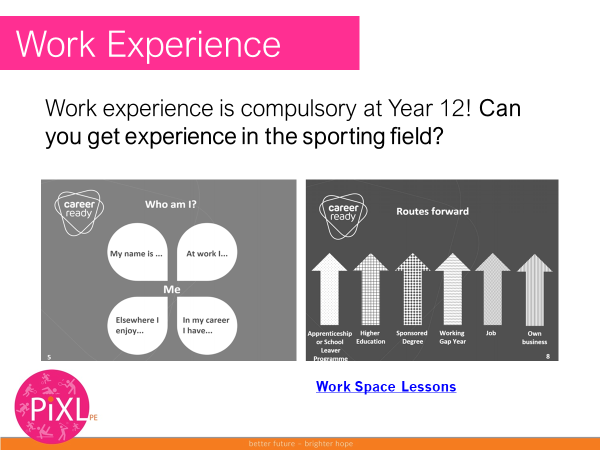 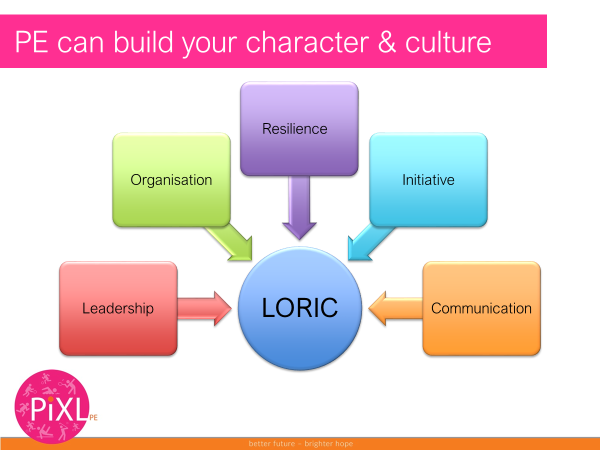 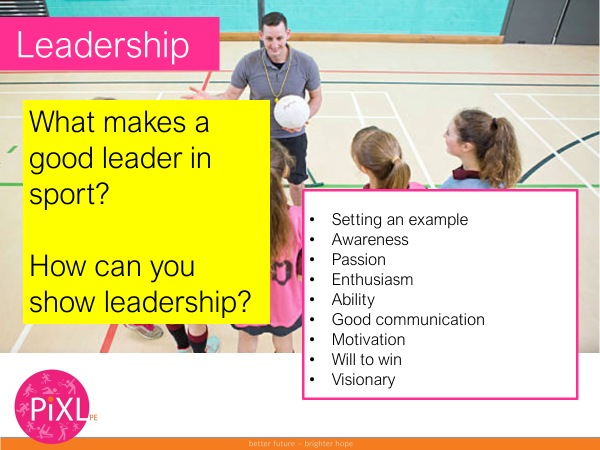 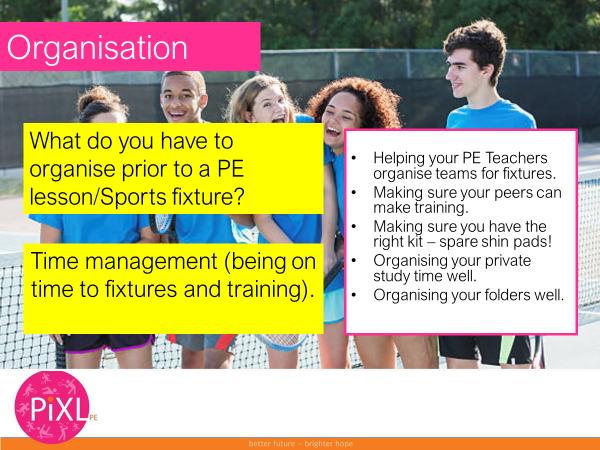 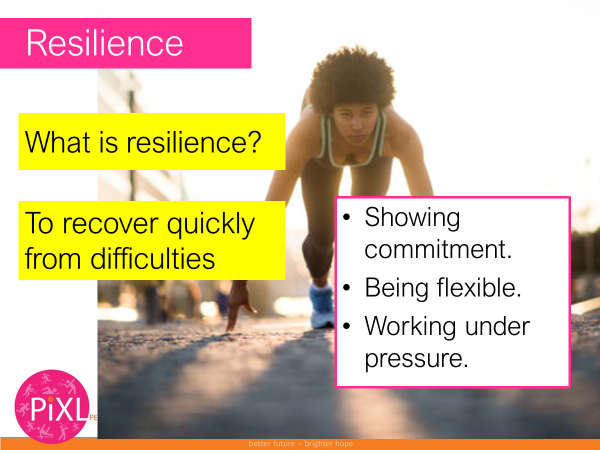 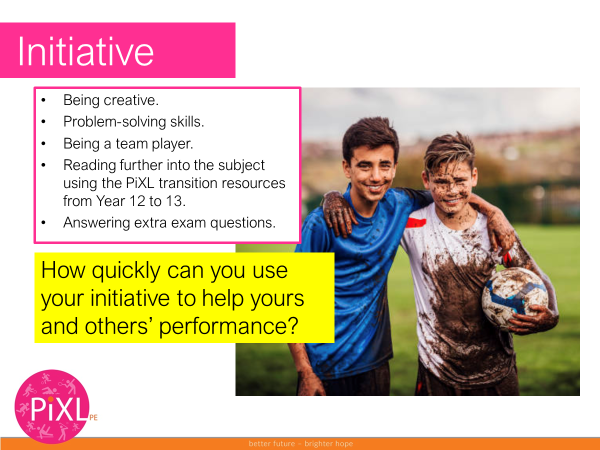 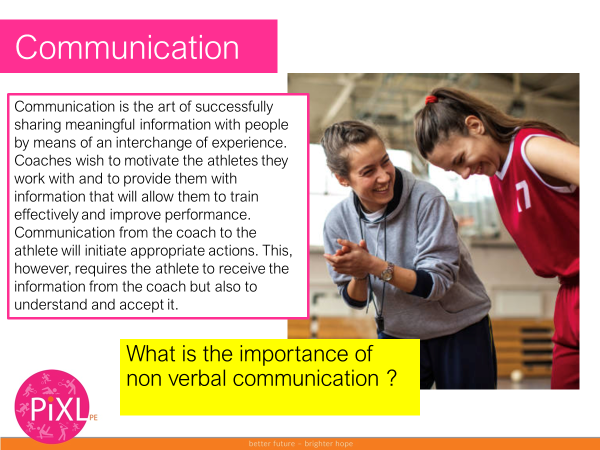 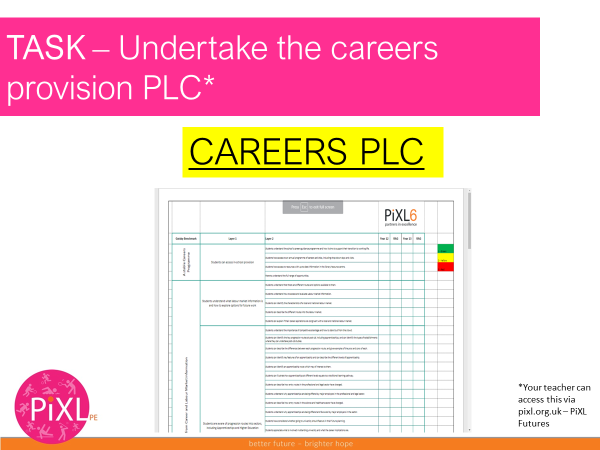 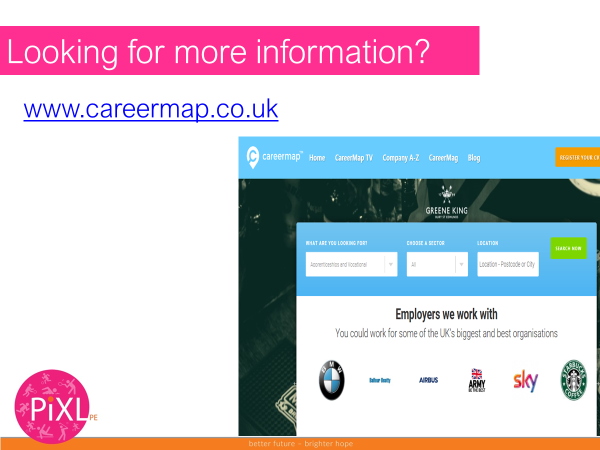 https://careermap.co.uk/ 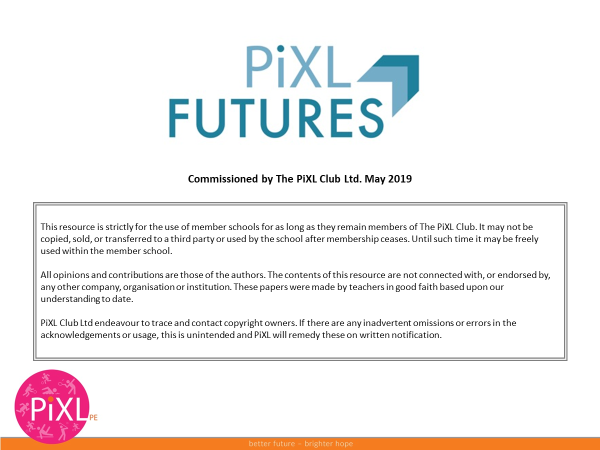 